                 Arts Catering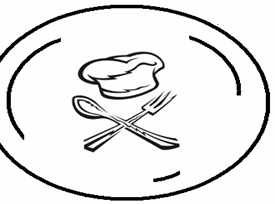                      Great Service at Affordable Prices145 Pantabangan Street. Napocor Village Tandang Sora Quezon City            Alfonso Teodoro III- Proprietor Tel. 9505587-09353608661-09295886168   		Like us @ facebook.com/artscatering Email: arts_catering@yahoo.com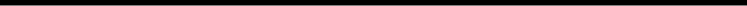 DEBUT PACKAGEAMENITIESElegant Buffet Set-up with Floral Arrangement decorationsComplete Dining Set-upComplete Dining ware, Flat ware and Glass ware serviceComplete Linen set-upFloral Arrangement for each  guest TableUse of Red carpet with loose petalsOne Refreshment BarOne Cake Table with arrangementOne Additional Salad BarOne Chocolate Fountain18 ROSES18 CANDLES18 SHOTSUniformed and Trained Waiters and Buffet service Bouquet for DebutantOptional use of Mobile Bar with additional minimal chargeNOTE: We also offer the followingAnd many more, just contact us for more detailsComplete Package:Php 50,000.00 For 100 pax (Php300/pax in excess of 100pax)Complete catering foods & Amenities (2 main course, 1 pasta, 1 vegetable, 1 soup, 1 dessert & Drinks)Floral Arrangement (decorated venue & bouquet for Debutant)Sounds & lights (complete set with Dj)Projector Photobooth (4 hours unlimited)Photo-video Coverage (4 hours unlimited coverage)Cake with cupcakes (3 layer Fondant cake & 30 pcs cupcakes)Php 70,000.00 For 100 pax (Php300/pax in excess of 100pax)Complete catering foods & Amenities (3 main course, 1 pasta, 1 vegetable, 1 soup, 1 dessert & Drinks)Floral Arrangement (decorated venue & bouquet for Debutant)Sounds & lights (complete set with Dj)ProjectorPhotobooth (4 hours unlimited)Photo-video Coverage (5 hours unlimited coverage)Photoshoot for Debutant (out-door, in-door or studio shoot)Emcee HostCake with cupcakes (3 layer Fondant cake & 50 pcs cupcakes) Choice of 100 pcs souvenirs or invitations (by request design)Mobile bar (mocktails, cocktails: alcoholic drinks & non-alcoholic)  1.   BEEF OR PORK       BEEFa. Beef Teriyakib. Beef with Broccolic. Beef Stroganoffe. Beef with Mushroom        PORKa. Pork Hawaiian Spareribsb. Pork Tonkatsuc. Pork Hammonado3.       VEGETABLESa. Mixed Vegetables with Quall eggsb. Buttered Vegetables c. Lumpiang Sariwad. Chopsuey  5.    RICEa. Steamed Riceb. Pandan Ricec. Yang Chow Rice 2.   FISH or CHICKENa. Fish Fillet with Tartar sauceb. Sweet n’ Sour Fillet with Tofuc. Chicken Cordon Bleud. Chicken Pastele. Chicken Lollipopf. Chicken Curry   4. PASTA OR NOODLESS a. Carbonarab. Spaghettic. Spaghetti Bolognese (meatballs)d. Pancit Bihon Guisadoe. Pancit Miki Bihon6.    DESSERTa. Buko Pandanb. Window Cathedralc. Fruit Cocktail 7.     BEVERAGEIced Tea & Mineral WaterCoordinationSounds & lightsPhoto-video coverage & Photoshoot for debutantPhotoboothCakes & cupcakesMobile barSouvenirs & Invitations EmceeBalloon ArrangementEtc.